新北市立十三行博物館107年「北臺灣史前文化教師研習」活動簡章活動緣起與目的為增進學校社會科史前文化課程內容之深度與廣度，協助教師運用博物館資源進行教學，加強博物館與學校的連結，共同推廣考古教育，特辦理此研習。辦理單位一、指導單位：文化部二、主辦單位：新北市政府承辦單位：新北市政府文化局、新北市立十三行博物館活動日期及地點一、日期：107年8月27日(一) 9:30至16:30二、地點：新北市立十三行博物館、國定十三行考古遺址活動對象、費用與報名活動對象：全國公私立小學社會領域教師、行政人員等50名。參加費用：免費。報名方式:本研習採線上報名(https://goo.gl/BKvbQg)。報名時間為即日起至7月15日(日)下午5時止。錄取名單預計於7月20日上午11時公告於本館官方網站，若報名人數超過研習名額，將採隨機抽籤方式錄取。課程內容研習獎勵全程參與研習者核發環境教育時數7小時，並可優先申請本館「考古進校園」相關教學資源(如行動博物館、教學資源箱等)。其他備註研習課程包含室內及室外活動，建議依課程需求穿著適宜服裝。課程期間提供午餐，為響應環保政策，請學員自備水壺(本館備有飲水機，恕不提供瓶裝水)與環保餐具。如遇天災或其他不可抗力之情事，本活動將依新北市政府公告辦理停課；活動後續調整事宜將公告於本館官方網站。本館保有最終更改簡章及活動變動之權利。如有疑問請洽新北市立十三行博物館營運推廣組謝先生，電話：(02)2619-1313 轉315；電子郵件：at4764@ntpc.gov.tw交通資訊新北市立十三行博物館：新北市八里區博物館路200號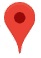 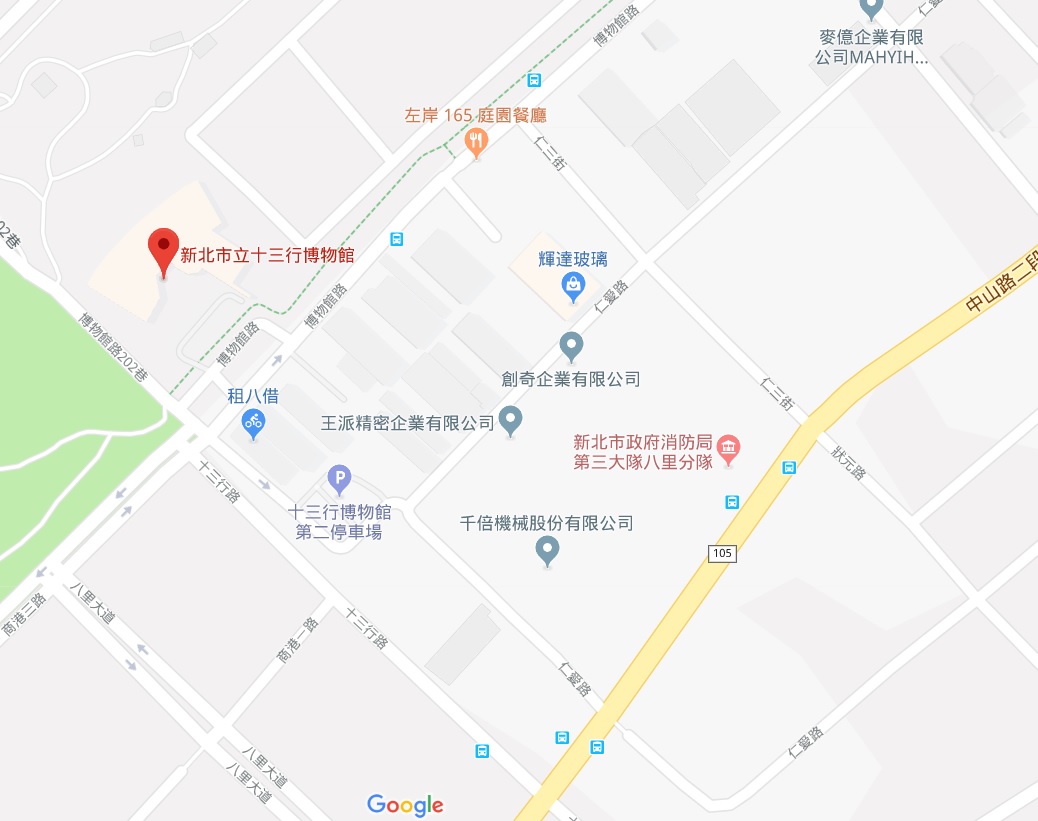 、搭乘捷運捷運淡水站1號出口→渡船→紅13公車→十三行博物館捷運關渡站1號出口→紅13公車→十三行博物館捷運關渡站1號出口→紅22公車→田心站→十三行路→步行5分鐘→十三行博物館捷運蘆洲線蘆洲站1號出口→704公車→田心站→十三行路步行5分鐘→十三行博物館、自行開車關渡大橋→臺15線八里方向→中華路→文昌路→博物館路→十三行博物館臺64線快速道路八里交流道→中華路→八里大道→商港三路→博物館路→十三行博物館節次時間課程9:00-9:30報到第一節9:30-10:30臺灣史前文化脈絡及十三行文化10:30-10:40休息第二節10:40-11:50國定十三行考古遺址踏查11:50-13:30午餐第三節13:30-14:30常設展導覽14:30-14:40休息第四節14:40-16:00教學資源箱使用方式與教學示範第五節16:00-16:30綜合討論16:30~賦歸